Service Area Plan’sAre conducted by: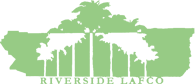 Not by: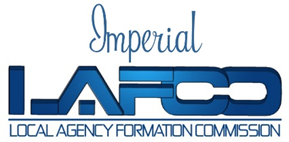 